SYNDICAT CGT CENTRE HOSPITALIER YVES LE FOLL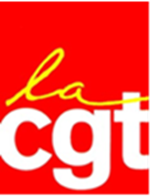 19 novembre 2015HEURE D’INFORMATION SYNDICALEPersonnels administratifs :      - Conditions de travail    - Carrières       - Questions diverses…VENDREDI 27 NOVEMBRE14H à 15HSalle des cadresLANCEZ-VOUS ? REJOIGNEZ LA CGT …SYNDIQUEZ-VOUS !!!!Email : cgt@ch-stbrieuc.fr    02.96.01.72.23/02.96.01.74.03Site internet : ch-stbrieuc.reference-syndicale.fr